《向世界500强学HR三支柱》     ——（HRCOE、HRBP、HRSSC）高级版————————————————————————课程收益：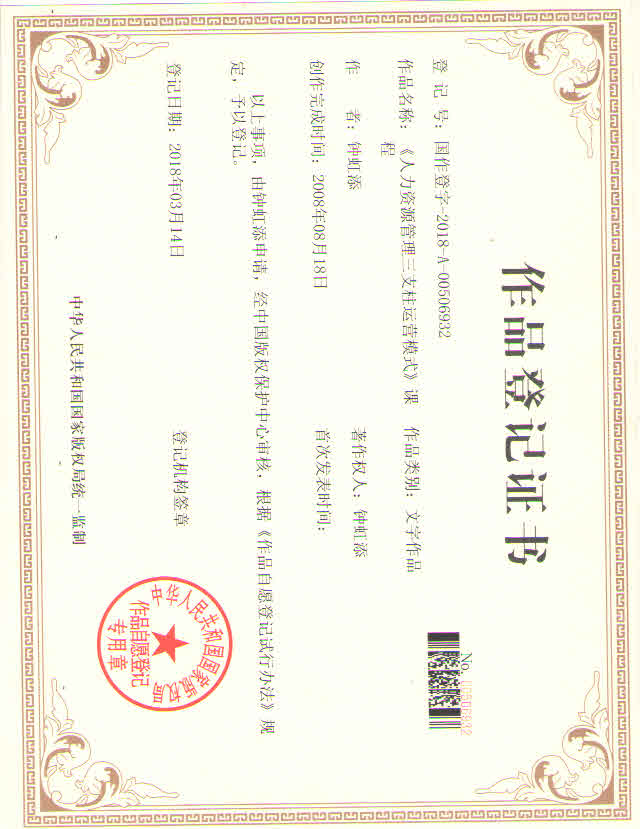 牢不可破——HRBP与主管沟通技能：掌握与业务主管的成功沟通关键的沟通渠道设计，掌握三个沟通绝招，把主管从工作关系变为朋友关系，让HRBP在业务部门如鱼得水。亲密无间——HRBP与员工沟通技能：掌握HRBP在员工中树立权威，建立固定、接地气的沟通渠道设计方法，改变传统的沟通方式，让员工把HRBP当知心人、保护神，与业务部门员工同框合体。抬头看天——战略分析技能：掌握调研诊断技能，从全局角度分析战略、了解战略，跳出本业务部门从全局看各业务部门的发展与问题，不仅分析内部业务，更把触角伸到外部环境和竞争对手，使HR们全面掌握战略环境。深入前线——业务诊断技能：掌握正确的业务诊断方法，大力提高业务洞察能力，为业务把脉，提高HR撩业务的能力。高效运营——告诉你三支柱应该怎样开展工作。掌握HRCOE/HRBP/HRSSC的主要工作流程、权限规划，三支柱内部运营与管理方法；步步高升——告诉你干三支柱后职业路怎么走。掌握成为三支柱后，各自的职位层级确定、晋升路线、成长与培养方法。二、学习对象在三支柱/HRBP运营中遇到困难的HR们。三、培训导师 钟虹添教授。四、培训课时二天。五、授课方式1.授课方式：内容讲授、案例分析、分组讨论、独立思考、角色扮演、情景模拟、游戏、故事启发、视频、主要技能练习等。2.时间安排：内容45%，案例30%，演练25%。六、课程大纲第一讲、牢不可破——HRBP与主管的沟通技能擒贼先擒王，先把业务主管搞定；有固定沟通渠道，沟通就有保障——HRBP与业务主管的五大沟通渠道建设；微服私访——默默地把业务部门摸个透；有的放矢，不乱叫，倾听与表达的高超艺术；朋友好办事——三招让你成为业务主管的好朋友；没权威，难生存——借力业务会议与设立HR专业委员会，打造HRBP的绝对权威；案例解读：亚马逊的“HR专业委员会”，阿里的政委机制，建立了HRBP的权威。研讨：案例练习——如此难缠的业务主管如何搞定他？第二讲、亲密无间——HRBP与员工的沟通技能面对业务部门员工，HRBP的三个角色；HRBP与员工的五大沟通渠道建设；搞定特殊员工——员工接待日的操作方式；一个都不能少——班组沟通的方式与重点；摸清管理者——参加科室会议；建立自媒体宣传平台，打造网红式HRBP；员工关怀要创新——让员工把你当菩萨；案例解读：华为HRBP教练式沟通机制、西门子的“金三角行动，了解以知识密集型员工为主的高科技企业的HRBP是如何与员工沟通的，如何让这些科技型知识分子得到满意的服务。练习：与业务部门员工沟通技能练习第三讲、抬头看天——战略分析技能一、三支柱的战略调研技能（一）调研访谈技能如何从三支柱的角度设计访谈思路；访谈对象选择；访谈人员数量的选择的技巧；编写访谈问题提纲；设计访谈问题的主要维度；访谈方法与技巧；提问题的技巧；访谈场所的选择；访谈内容整理；访谈结论与主要现象/问题。案例分享：西门子的三支柱的人员访谈案例练习：三支柱人员的访谈技能练习（二）问卷调查技能三支柱的问卷调查与企业其它调查的区别在哪里？问卷调查对象选择；问卷调查对象数量确定的技巧；编写问卷调查问题提纲；设计问卷调查问题的主要维度；问卷调查方法与技巧；问卷回收技巧；问卷调查内容整理与统计；问卷调查结论与主要现象/问题。案例分享：西门子三支柱的问卷调查案例练习：基于三支柱运营模式的问卷调查练习（三）目标观察技能1.目标观察范围和内容设计；2.目标观察对象设计；3.目标观察实施技巧；4.目标观察总结、分析技能。练习：基于三支柱运营模式的目标观察练习二、三支柱的战略分析技能事务型三支柱与战略型三支柱的区别；调研诊断维度：公司、客户、竞争对手3C's （Strategic Triangle Model）；公司层面调研的维度与方法；竞争对手调研的维度与方法；客户调研的维度与方法。业务部门的SWOT分析；运用有效的业务信息，做出正确的对策，为HR服务。案例解读：西门子以项目管理和产品导向为主，华为与之类似，而腾讯是以产品为导向；业务链比较复杂的西门子，三支柱们如何去了解和掌握企业内外环境和战略，业务策略和运营情况，为HR产品开发提供方向，为业务部门服务，其战略分析技能和方法值得借鉴。练习：企业内外环境与战略案例分析练习第四讲、 深入前线——业务诊断技能业务运作，三支柱该介入多深？业务诊断，诊断什么内容？业务诊断不要忘了竞争对手；业务诊断的四个步骤；业务诊断的五种方法业务诊断结果的呈现技巧——把握火候与时机。案例解读：华为三支柱撩业务的方法-——“1245模式”1撩：可以撩2个目的：把关业务、服务业务4大步骤：调研、分析、判断、呈现5种方法：CPM、人员访谈、问卷调查、资料分析、市场调查练习：企业业务部门业务运营诊断练习第五讲、高效运营——三支柱运营方法三支柱内部如何沟通协调？HRCOE的主要工作流程，与上下游的关系与分工；HRBP的主要工作流程，与上下游的关系与分工；HRSSC的主要工作流程，与上下游的关系与分工；HRBP的工作汇报策略；HRBP的绩效考核策略；HRBP的工作权限规划；三支柱在各人力资源管理模块中的不同工作权限。案例分享：西门子、华为、阿里HRBP的权力。研讨：HRBP在工作中需要哪些工作权力？第六讲、步步高升——三支柱的职业成长HRCOE的三个晋升方向；HRBP确定为什么职级与职位，自己争取；HRBP的晋升之道；HRBP的来源；HRSSC的晋升之道；三支柱的HR专业能力培养策略和方法设计。案例分享：西门子的三支柱HR专业能力培养方法。讲师介绍：钟老师：【专业资历】 香港科技大学特聘教授，清华大学特聘教授，2018-2019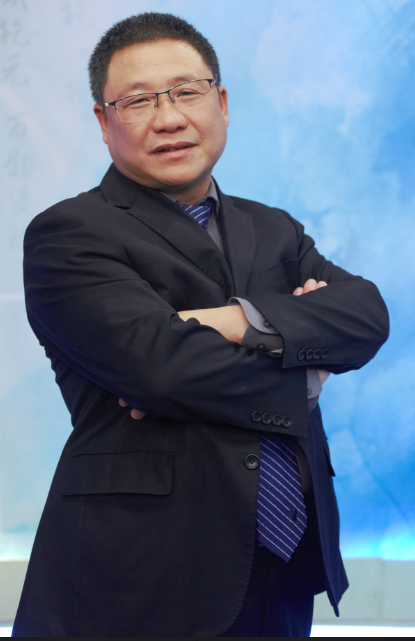 年度“中国首席培训师”。工商管理博士DBA、中国HR三支柱首席培训师，中国人才梯队建设第一人、世界级领导力培养专家。建设银行总行前行长张建国、中国移动集团前董事长奚国华最推崇的著名企业管理导师。核心专长： HR三支柱运营模式、人才梯队建设、人力资源管理体系建设、关键人才培养、领导力培养、企业战略管理。二十八年工作经验，世界500强工作经历。曾任西门子、亚马逊、恒信集团等著名企业的高级管理者；培训足迹遍布台湾、香港、新加坡、马来西亚、德国、澳大利亚、韩国、日本、美国等地。GE、IBM、中国移动集团、中国建设银行总行、中国工商银行总行、汇丰银行、国家烟草专卖局、国家电网、三星集团、宝龙集团等著名企业指定培训师/顾问；著名企业管理咨询师，为众多企业提供了战略规划、企业文化建设、人力资源管理、三支柱运营模式、人才梯队建设、领导力培养等咨询项目服务；【研究成果】 著作：《人才梯队建设和思八步法》厦门大学出版社，2011年；著作：《对话世界500强CHO》中国铁道出版社，2015年；著作：《战略突破——打造终极核心竞争力》2020年；课题：《厦门市民营经济发展战略》厦门市政府课题，2007年；课题：《云南省烟草专卖局/公司发展战略规划》，云南省烟草专卖局课题，2009年；课题：《云南省烟叶复烤集团发展战略规划》云南省烟叶复烤公司课题，2010年；作序：为华为畅销书亲自作序《华为你学不会》、《华为人力资源管理方法论》、《华为组织运营方法论》。中国第一部帮助人才战略落地的著作《人才梯队建设和思八步法》2011年12月由厦门大学出版社出版！全书共58万字，由钟虹添博士与中国移动前董事长奚国华、中国建设银行前行长张建国合著，本书以严谨、系统的专业理论为基础，以企业人才梯队建设实际案例为主要内容，书中有大量的流程、工具和图表，具有很强的专业性、系统性、操作性，可以直接引用或模仿，是企业实现智力需求和人力需求的最佳解决方案。本书得到了中央大型企业相关领导的好评，如：工商银行董事长姜建清、中国石化集团董事长傅成玉、中国电信董事长王晓初、国家电网公司总经理刘振亚、国家烟草专卖局前局长姜成康等。报  名  表备注：为确保您的名额和及时参加，请提前将《报名表》填好后回复，我们将有专人与您联系确认，并于开课前发出《开课邀请函》。培训时间、地点、住宿等详细信息请以《开课邀请函》书面通知为准，敬请留意。谢谢！详询热线：18820199517  (彭老师)4月6月8月10月12月 8-9日北京24-25日上海5-6日成都28-29日深圳2-3日成都培训对象：CEO、HRVP、CHO、HRD、HRM、HRCOE、HRBP、HRSSC、各级直线经理。线下面授培训费用：4980元/人（包含培训费，税费，茶歇，证书）培训对象：CEO、HRVP、CHO、HRD、HRM、HRCOE、HRBP、HRSSC、各级直线经理。线下面授培训费用：4980元/人（包含培训费，税费，茶歇，证书）培训对象：CEO、HRVP、CHO、HRD、HRM、HRCOE、HRBP、HRSSC、各级直线经理。线下面授培训费用：4980元/人（包含培训费，税费，茶歇，证书）培训对象：CEO、HRVP、CHO、HRD、HRM、HRCOE、HRBP、HRSSC、各级直线经理。线下面授培训费用：4980元/人（包含培训费，税费，茶歇，证书）培训对象：CEO、HRVP、CHO、HRD、HRM、HRCOE、HRBP、HRSSC、各级直线经理。线下面授培训费用：4980元/人（包含培训费，税费，茶歇，证书）备注： 此课程可报名线上录播课程：499元/人（学习期限1年，支持PC/移动端学习）《OD组织发展与创新技能》《创新——六步搞定平衡计分卡》《向世界500强学HR三支柱》2.本课程可提供定制内训上门培训服务，价格另议。备注： 此课程可报名线上录播课程：499元/人（学习期限1年，支持PC/移动端学习）《OD组织发展与创新技能》《创新——六步搞定平衡计分卡》《向世界500强学HR三支柱》2.本课程可提供定制内训上门培训服务，价格另议。备注： 此课程可报名线上录播课程：499元/人（学习期限1年，支持PC/移动端学习）《OD组织发展与创新技能》《创新——六步搞定平衡计分卡》《向世界500强学HR三支柱》2.本课程可提供定制内训上门培训服务，价格另议。备注： 此课程可报名线上录播课程：499元/人（学习期限1年，支持PC/移动端学习）《OD组织发展与创新技能》《创新——六步搞定平衡计分卡》《向世界500强学HR三支柱》2.本课程可提供定制内训上门培训服务，价格另议。备注： 此课程可报名线上录播课程：499元/人（学习期限1年，支持PC/移动端学习）《OD组织发展与创新技能》《创新——六步搞定平衡计分卡》《向世界500强学HR三支柱》2.本课程可提供定制内训上门培训服务，价格另议。单位名称单位名称发票抬头发票抬头税务号税务号公司地址公司地址联系人联系人手机职务参会费用：        元参会费用：        元参会费用：        元参会费用：        元发票内容：1.培训费 2.信息服务费 3.咨询费发票内容：1.培训费 2.信息服务费 3.咨询费发票内容：1.培训费 2.信息服务费 3.咨询费发票内容：1.培训费 2.信息服务费 3.咨询费发票内容：1.培训费 2.信息服务费 3.咨询费发票内容：1.培训费 2.信息服务费 3.咨询费付款方式：□课前转帐   付款方式：□课前转帐   付款方式：□课前转帐   酒店预订委托酒店预订委托酒店预订委托□是   标双         间    标单         间□是   标双         间    标单         间□是   标双         间    标单         间□是   标双         间    标单         间□是   标双         间    标单         间□是   标双         间    标单         间□是   标双         间    标单         间□是   标双         间    标单         间□是   标双         间    标单         间□是   标双         间    标单         间汇款账号汇款账号汇款账号户    名：企赢（深圳）企业管理咨询有限责任公司开 户 行：中国工商银行股份有限公司深圳布吉支行公司账号： 4000022309202049860户    名：企赢（深圳）企业管理咨询有限责任公司开 户 行：中国工商银行股份有限公司深圳布吉支行公司账号： 4000022309202049860户    名：企赢（深圳）企业管理咨询有限责任公司开 户 行：中国工商银行股份有限公司深圳布吉支行公司账号： 4000022309202049860户    名：企赢（深圳）企业管理咨询有限责任公司开 户 行：中国工商银行股份有限公司深圳布吉支行公司账号： 4000022309202049860户    名：企赢（深圳）企业管理咨询有限责任公司开 户 行：中国工商银行股份有限公司深圳布吉支行公司账号： 4000022309202049860户    名：企赢（深圳）企业管理咨询有限责任公司开 户 行：中国工商银行股份有限公司深圳布吉支行公司账号： 4000022309202049860户    名：企赢（深圳）企业管理咨询有限责任公司开 户 行：中国工商银行股份有限公司深圳布吉支行公司账号： 4000022309202049860户    名：企赢（深圳）企业管理咨询有限责任公司开 户 行：中国工商银行股份有限公司深圳布吉支行公司账号： 4000022309202049860户    名：企赢（深圳）企业管理咨询有限责任公司开 户 行：中国工商银行股份有限公司深圳布吉支行公司账号： 4000022309202049860户    名：企赢（深圳）企业管理咨询有限责任公司开 户 行：中国工商银行股份有限公司深圳布吉支行公司账号： 4000022309202049860参加学员名单姓名姓名职务职务职务联系电话联系电话课程名称课程名称课程名称课程名称培训时间参加学员名单参加学员名单参加学员名单参加学员名单